                                                                                                      FECHA      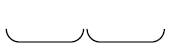 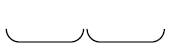                                                                                                                         DÍA                      MES                   AÑO G E N E R A L E S Por medio de la presente, quien suscribe en mi carácter de Presidente del Comité Escolar de Administración Participativa, en adelante CEAP, de la comunidad escolar del plantel educativo indicado al rubro, hago constar la formal solicitud a ese Instituto Nacional de la Infraestructura Física Educativa para su incorporación al Programa Nacional de Reconstrucción en el Sector Educativo para el ejercicio fiscal 2020, esto a través del otorgamiento del subsidio respectivo a recibirse y ejecutarse de forma directa por el  Instituto Nacional de la Infraestructura Física Educativa(INIFED) bajo los términos y cumplimiento estricto de las Reglas de Operación del Programa, y de esta forma se lleven a cabo las acciones de reconstrucción del plantel dañado por los sismos de septiembre de 2017 y febrero del 2018.SUSCRIBE“Este Programa es público, ajeno a cualquier partido político. Queda prohibido el uso para fines distintos a los establecidos en el Programa.”